Reg. v OR Městského soudu v Praze, odd. B, vl. č. 2947    Objednávka č. 4919003154  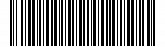 Tento doklad nelze použít jako daňový doklad Po odebrání vámi zaplacených poukazů bude vystavena faktura - daňový dokladDatum vystavení: 24.11.2020Detail k objednávce	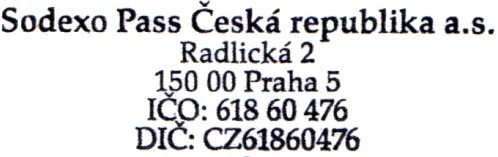 	Produkt	Cena / Ks	Počet kusů	Celkem 	Fokus Pass	50.00	870	43 500,00 Kč	Fokus Pass	100.00	435	43 500,00 Kč	Celkem za produkty	1305 ks	87 000,00 Kč	Služba	Cena / j	Počet	Celkem	Bezpečnostní agentura	500,00 Kč	1	500,00 KčPoplatek za službu - Fokus	1.00%	1	870,00 KčPass	Celkem za služby bez DPH	1 370,00 Kč	DPH 21%	287,70 Kč	Celkem za služby	2 ks	1 657,70 Kč	Celkem	88 657,70 Kč 	1/2	 Reg. v OR Městského soudu v Praze, odd. B, vl. č. 2947  DETAIL K OBJEDNÁVCE: 4919003154 	Položka	Cena / ks MnožstvíCena bez DPHDPH Cena s DPHNákladové středisko , Kpt. Jaroše 999, 73514 Orlová  	2/2	 Dodavatel:IČ: 61860476 Banka:Číslo účtu: S. symb.: IBAN:S.W.I.F.T.:Sodexo Pass Česká republika a.s.Radlická 2, 150 00 Praha 5 - SmíchovDIČ: CZ61860476Komerční banka, a.s. /0100000115-39517002170000000000CZ1701000001153951700217KOMBCZPPSodexo Pass Česká republika a.s.Radlická 2, 150 00 Praha 5 - SmíchovDIČ: CZ61860476Komerční banka, a.s. /0100000115-39517002170000000000CZ1701000001153951700217KOMBCZPPSodexo Pass Česká republika a.s.Radlická 2, 150 00 Praha 5 - SmíchovDIČ: CZ61860476Komerční banka, a.s. /0100000115-39517002170000000000CZ1701000001153951700217KOMBCZPPFakturační adresa:  	Domov Vesna, příspěvková organizace 	Kpt. Jaroše 999 	73514	OrlováFakturační adresa:  	Domov Vesna, příspěvková organizace 	Kpt. Jaroše 999 	73514	OrlováFakturační adresa:  	Domov Vesna, příspěvková organizace 	Kpt. Jaroše 999 	73514	OrlováFakturační adresa:  	Domov Vesna, příspěvková organizace 	Kpt. Jaroše 999 	73514	OrlováDodavatel:IČ: 61860476 Banka:Číslo účtu: S. symb.: IBAN:S.W.I.F.T.:Sodexo Pass Česká republika a.s.Radlická 2, 150 00 Praha 5 - SmíchovDIČ: CZ61860476Komerční banka, a.s. /0100000115-39517002170000000000CZ1701000001153951700217KOMBCZPPSodexo Pass Česká republika a.s.Radlická 2, 150 00 Praha 5 - SmíchovDIČ: CZ61860476Komerční banka, a.s. /0100000115-39517002170000000000CZ1701000001153951700217KOMBCZPPSodexo Pass Česká republika a.s.Radlická 2, 150 00 Praha 5 - SmíchovDIČ: CZ61860476Komerční banka, a.s. /0100000115-39517002170000000000CZ1701000001153951700217KOMBCZPPNázev obj.:Banka:Číslo účtu:Komerční banka, a.s. /010043-3706130257	S. symbol:Komerční banka, a.s. /010043-3706130257	S. symbol:Komerční banka, a.s. /010043-3706130257	S. symbol:Dodavatel:IČ: 61860476 Banka:Číslo účtu: S. symb.: IBAN:S.W.I.F.T.:Sodexo Pass Česká republika a.s.Radlická 2, 150 00 Praha 5 - SmíchovDIČ: CZ61860476Komerční banka, a.s. /0100000115-39517002170000000000CZ1701000001153951700217KOMBCZPPSodexo Pass Česká republika a.s.Radlická 2, 150 00 Praha 5 - SmíchovDIČ: CZ61860476Komerční banka, a.s. /0100000115-39517002170000000000CZ1701000001153951700217KOMBCZPPSodexo Pass Česká republika a.s.Radlická 2, 150 00 Praha 5 - SmíchovDIČ: CZ61860476Komerční banka, a.s. /0100000115-39517002170000000000CZ1701000001153951700217KOMBCZPPOdběratel:   	Domov Vesna 	Kpt. Jaroše 999 	73514IČ:	75154391, příspěvková organizaceOrlováDIČ: CZ75154391	Č. smlouvy: C021945426, příspěvková organizaceOrlováDIČ: CZ75154391	Č. smlouvy: C021945426, příspěvková organizaceOrlováDIČ: CZ75154391	Č. smlouvy: C021945426Organizační složka:HQ Praha 5 - SmíchovHQ Praha 5 - SmíchovHQ Praha 5 - SmíchovOdběratel:   	Domov Vesna 	Kpt. Jaroše 999 	73514IČ:	75154391, příspěvková organizaceOrlováDIČ: CZ75154391	Č. smlouvy: C021945426, příspěvková organizaceOrlováDIČ: CZ75154391	Č. smlouvy: C021945426, příspěvková organizaceOrlováDIČ: CZ75154391	Č. smlouvy: C021945426Způsob platby: K. symb.:Číslo objednávky:Proforma     3084919003154Proforma     3084919003154Proforma     3084919003154Odběratel:   	Domov Vesna 	Kpt. Jaroše 999 	73514IČ:	75154391, příspěvková organizaceOrlováDIČ: CZ75154391	Č. smlouvy: C021945426, příspěvková organizaceOrlováDIČ: CZ75154391	Č. smlouvy: C021945426, příspěvková organizaceOrlováDIČ: CZ75154391	Č. smlouvy: C021945426PoložkaPoložkaCena/ksMnožství	Cena bez DPHMnožství	Cena bez DPHMnožství	Cena bez DPHDPHCena s DPHProdukt prodej - Fokus PassProdukt prodej - Fokus Pass87 000,00 Kč	1	87 000,00 Kč	1	87 000,00 Kč	1	87 000,00 Kč0 %87 000,00 KčPoplatek za službu - Fokus PassPoplatek za službu - Fokus Pass1.00 %	87000	870,00 Kč	87000	870,00 Kč	87000	870,00 Kč21 %1 052,70 KčDopravaDoprava	1	500,00 Kč	1	500,00 Kč	1	500,00 Kč21 %605,00 KčCelkem k úhraděCelkem k úhraděCelkem k úhradě88 657,70 KčRekapitulace DPHCena bez DPHDPHCena s DPHSazba 0%87 000,00 Kč0,00 Kč87 000,00 KčSazba 21%1 370,00 Kč287,70 Kč1 657,70 KčDodavatel:IČ: 61860476 Banka:Číslo účtu: S. symb.: IBAN:S.W.I.F.T.:Sodexo Pass Česká republika a.s.Radlická 2, 150 00 Praha 5 - SmíchovDIČ: CZ61860476Komerční banka, a.s. /0100000115-39517002170000000000CZ1701000001153951700217KOMBCZPPFakturační adresa:  	Domov Vesna, příspěvková organizace 	Kpt. Jaroše 999 	73514	OrlováFakturační adresa:  	Domov Vesna, příspěvková organizace 	Kpt. Jaroše 999 	73514	OrlováDodavatel:IČ: 61860476 Banka:Číslo účtu: S. symb.: IBAN:S.W.I.F.T.:Sodexo Pass Česká republika a.s.Radlická 2, 150 00 Praha 5 - SmíchovDIČ: CZ61860476Komerční banka, a.s. /0100000115-39517002170000000000CZ1701000001153951700217KOMBCZPPNázev obj.:Banka:Číslo účtu:Komerční banka, a.s. /010043-3706130257	S. symbol:Dodavatel:IČ: 61860476 Banka:Číslo účtu: S. symb.: IBAN:S.W.I.F.T.:Sodexo Pass Česká republika a.s.Radlická 2, 150 00 Praha 5 - SmíchovDIČ: CZ61860476Komerční banka, a.s. /0100000115-39517002170000000000CZ1701000001153951700217KOMBCZPPOdběratel:   	Domov Vesna 	Kpt. Jaroše 999 	73514IČ:	75154391, příspěvková organizaceOrlováDIČ: CZ75154391	Č. smlouvy: C021945426Organizační složka:HQ Praha 5 - SmíchovOdběratel:   	Domov Vesna 	Kpt. Jaroše 999 	73514IČ:	75154391, příspěvková organizaceOrlováDIČ: CZ75154391	Č. smlouvy: C021945426Způsob platby: K. symb.:Číslo objednávky:Proforma     3084919003154Odběratel:   	Domov Vesna 	Kpt. Jaroše 999 	73514IČ:	75154391, příspěvková organizaceOrlováDIČ: CZ75154391	Č. smlouvy: C021945426Produkt prodej - Fokus Pass87 000,00 Kč	1	87 000,00 Kč	0%87 000,00 KčPoplatek za službu - Fokus Pass1.00 %87000	870,00 Kč 21%1 052,70 KčDoprava	1	500,00 Kč 21%605,00 KčDopravaCelkem:88 657,70 Kč